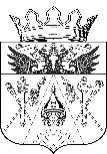 АДМИНИСТРАЦИЯ ВЕРХНЕПОДПОЛЬНЕНСКОГО СЕЛЬСКОГО ПОСЕЛЕНИЯПОСТАНОВЛЕНИЕ26.11.2015                      № 163             х. ВерхнеподпольныйОб утверждении требований к порядку разработки и принятия правовых актов о нормировании в сфере закупок, содержанию указанных актов и обеспечению их исполненияВ соответствии с Федеральным законом от 05.04.2013 № 44-ФЗ                        «О контрактной системе в сфере закупок товаров, работ, услуг для обеспечения государственных и муниципальных нужд» и постановлением Правительства Российской Федерации от 18.05.2015 № 476 «Об утверждении общих требований к порядку разработки и принятия правовых актов о нормировании в сфере закупок, содержанию указанных актов и обеспечению их исполнения»   ПОСТАНОВЛЯЮ:1. Утвердить требования к порядку разработки и принятия правовых актов о нормировании в сфере закупок, содержанию указанных актов и обеспечению их исполнения согласно приложению.2. Постановление вступает в силу со дня его официального опубликования, но не ранее 1 января 2016 г.3. Контроль за выполнением постановления возложить на заместителя Главы Администрации Верхнеподпольненского сельского поселения Дашкову И.С.Глава Верхнеподпольненского сельского поселения                                                                   Т.Н. ТерскихПостановление вносит сектор экономики и финансовАдминистрации Верхнеподпольненского сельского поселенияПриложение к постановлению Администрации Верхнеподпольненского сельского поселенияот 26.11.2015 № 163ТРЕБОВАНИЯ к порядку разработки и принятия правовых актов о нормировании в сфере закупок, содержанию указанных актов и обеспечению их исполнения1. Настоящие Требования определяют порядок разработки и принятия правовых актов о нормировании в сфере закупок для обеспечения муниципальных нужд Верхнеподпольненского сельского поселения и содержанию, обеспечению исполнения следующих правовых актов: 1.1. Администрации Верхнеподпольненского сельского поселения, утверждающих:правила определения нормативных затрат на обеспечение функций Администрации Верхнеподпольненского сельского поселения, подведомственные муниципальные бюджетные учреждения Администрации Верхнеподпольненского сельского поселения;правила определения требований к закупаемым Администрацией Верхнеподпольненского сельского поселения, подведомственным муниципальным бюджетным учреждениям Администрации Верхнеподпольненского сельского поселения отдельным видам товаров, работ, услуг (в том числе предельные цены товаров, работ, услуг);1.2. Подведомственных муниципальных бюджетных учреждений Администрации Верхнеподпольненского сельского поселения:- нормативные затраты на обеспечение функций подведомственных муниципальных бюджетных учреждений Администрации Верхнеподпольненского сельского поселения; - требования к закупаемым подведомственным муниципальным бюджетным учреждениям Администрации Верхнеподпольненского сельского поселения отдельным видам товаров, работ, услуг (в том числе предельные цены товаров, работ, услуг).2. Правовой акт, указанный:2.1. В абзаце первом подпункта 1.1 пункта 1 настоящих Требований, разрабатывается сектором экономики и финансов Администрации Верхнеподпольненского сельского поселения совместно с подведомственными муниципальными бюджетными учреждениями Администрации Верхнеподпольненского сельского поселения в форме проекта постановления Администрации Верхнеподпольненского сельского поселения;2.2. В абзаце втором подпункта 1.1 пункта 1 настоящих Требований, разрабатывается сектором экономики и финансов Администрации Верхнеподпольненского сельского поселения совместно с подведомственными муниципальными бюджетными учреждениями Администрации Верхнеподпольненского сельского поселения в форме проекта постановления Администрации Верхнеподпольненского сельского поселения;3. Правовые акты:3.1. Указанные в подпункте 1.1 пункта 1 настоящих Требований:разрабатываются и утверждаются в соответствии с Регламентом Администрации Верхнеподпольненского сельского поселения в срок до 1 января 2016 г.; подлежат размещению в единой информационной системе в сфере закупок в течение 10 рабочих дней со дня принятия соответствующих правовых актов;подлежат изменению в случаях, установленных соответствующими правовыми актами, в порядке, предусмотренном Регламентом Администрации Верхнеподпольненского сельского поселения.3.2. Указанный в подпункте 1.2 пункта 1 настоящих Требований:- разрабатываются и утверждаются сектором экономики и финансов Администрации Верхнеподпольненского сельского поселения совместно с подведомственными муниципальными бюджетными учреждениями Администрации Верхнеподпольненского сельского поселения, в срок не позднее 1 июня текущего финансового года, в порядке, установленноморганами, указанными в настоящем подпункте;- могут предусматривать право руководителя подведомственного муниципального бюджетного учреждения Администрации Верхнеподпольненского сельского поселения утверждать нормативы количества и (или) нормативы цены товаров, работ, услуг;- пересматриваются соответствующими подведомственными муниципальными бюджетными учреждениями Администрации Верхнеподпольненского сельского поселения не реже одного раза в год;- подлежат изменению в случаях, установленных соответствующими правовыми актами;- подлежат размещению в единой информационной системе в сфере закупок в течении 10 рабочих дней со дня принятия соответствующих правовых актов.4.  При обосновании объекта и (или)  объектов закупки учитываются изменения, внесенные в правовые акты, указанные в подпункте 1.2 пункта 1 настоящих Требований, до предоставления главными распорядителями  средств бюджета Администрации Верхнеподпольненского сельского поселения, используемых при формировании бюджета Администрации Верхнеподпольненского сельского поселения Аксайского района.5. В целях обеспечения общественного контроля:5.1. Проекты правовых актов, указанных в пункте 1 настоящих Требований, подлежат обязательному  общественному обсуждению. При этом срок проведения такого обсуждения не может быть менее 7 дней со дня размещения проектов соответствующих правовых актов на официальных сайтах в информационно-телекоммуникационной сети «Интернет».5.2. Администрация Верхнеподпольненского сельского поселения,  подведомственные муниципальные бюджетные учреждения Администрации Верхнеподпольненского сельского поселения, разработавшие и разместившие на своем официальном сайте в информационно-телекоммуникационной сети «Интернет» проекты правовых актов, указанные в пункте 1 настоящих Требований:рассматривают предложения общественных объединений, юридических и физических лиц, поступившие в электронной или письменной форме во время проведения обязательного обсуждения, в соответствии с законодательством Российской Федерации о порядке рассмотрения обращений граждан;по результатам обсуждения при необходимости принимают решения о внесении изменений в проекты правовых актов, указанных в пункте 1 настоящих Требований, с учетом предложений общественных объединений, юридических и физических лиц.5.3. Проекты правовых актов, указанных в  абзаце третьем подпункте 1.1 пункта 1 настоящих Требований, подлежат обязательному предварительному обсуждению на заседаниях общественного совета при Администрации Аксайского района в порядке, предусмотренном положениями о таких общественных советах.6. Правовой акт, указанный в абзаце первом подпункта 1.1 пункта 1  настоящих Требований, должен определять:6.1. Порядок расчета нормативных затрат, в том числе формулы расчета.6.2. Обязанность подведомственных муниципальных бюджетных учреждениями Администрации Верхнеподпольненского сельского поселения  определить порядок расчета нормативных затрат, для которых порядок расчета нормативных затрат не определен Администрацией Верхнеподпольненского сельского поселения.6.3. Требование об определении подведомственными муниципальными бюджетными учреждениями Администрации Верхнеподпольненского сельского поселения нормативов количества и (или) цены товаров, работ, услуг, в том числе сгруппированных по должностям работников и (или) категориям должностей работников.7. Правовой акт, указанный в абзаце втором подпункта 1.1 пункта 1  настоящих Требований, должен определять:7.1. Порядок определения значений характеристик (свойств) отдельных видов товаров, работ, услуг (в том числе предельных цен товаров, работ, услуг), включенных в утвержденный Администрацией Верхнеподпольненского сельского перечень отдельных видов товаров, работ, услуг.7.2. Порядок отбора отдельных видов товаров, работ, услуг (в том числе предельных цен товаров, работ, услуг), закупаемых подведомственными муниципальными бюджетными учреждениями Администрации Верхнеподпольненского сельского поселения.8. Правовой акт:8.1. Указанный в подпункте 1.2 пункта 1 настоящих Требований, должен содержать:- порядок расчета нормативных затрат, для которых правовым актом, указанным в абзаце первом подпункта 1.1 пункта1 настоящих Требований, не установлен порядок расчетов;- нормативы количества  и (или) цены товаров, услуг, в том числе сгруппированные по должностям работников и (или) категориям должностей работников.8.2. Указанный в подпункте 1.2 пункта 1 настоящего документа, должен содержать:- наименование заказчиков (подразделений заказчиков), в отношении которых устанавливаются требования к отдельным видам товаров, работ, услуг (в том числе предельные цены товаров, работ, услуг);- перечень отдельных видов товаров, работ, услуг с указанием характеристик (свойств) и их значений.